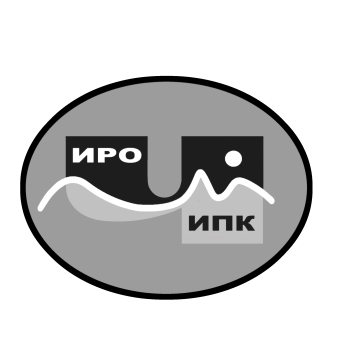 ГОСУДАРСТВЕННОЕ АВТОНОМНОЕ УЧРЕЖДЕНИЕ ДОПОЛНИТЕЛЬНОГО ПРОФЕССИОНАЛЬНОГО ОБРАЗОВАНИЯ ЧУКОТСКОГО АВТОНОМНОГО ОКРУГА«ЧУКОТСКИЙ ИНСТИТУТ РАЗВИТИЯ ОБРАЗОВАНИЯИ ПОВЫШЕНИЯ КВАЛИФИКАЦИИ»Центр непрерывного повышения                                         профессионального мастерстваИнформационная справкао результатах обучения на платформеФГАОУ ДПО «Академия Минпросвещения России» по ДПП (пк) «Школа управленцев: особенности управления образовательной организацией» в 2022 году1. Характеристика ДПП (пк) «Школа управленцев: особенности управления образовательной организацией».В целях совершенствования профессиональных компетенций в области управления образовательной организацией (кадрами, ресурсами, коммуникацией с участниками образовательных отношений) в 2022 году было проведено обучение по дополнительной профессиональной программе (повышения квалификации) «Школа управленцев: особенности управления образовательной организацией».Слушатели курса – руководители и заместители руководителей муниципальных органов власти в сфере образования, вновь назначенные или работающие в должности менее 2 лет, а также директора и заместители директоров образовательных организаций, работающие в должности менее 2 лет. 2. Объем программы - 24 академических часа.3. Форма обучения – заочная с использованием дистанционных образовательных технологий.4. Сроки реализации программы - с 21 сентября по 30 ноября 2022 года.5. Регистрация на обучение по ДПП (пк) осуществлялась по ссылке - https://education.apkpro.ru/courses/545По ДПП (пк) «Школа управленцев: особенности управления образовательной организацией» успешно окончила обучение Орифова Ольга Сергеевна, и.о. директора, МБОУ «Центр образования с. Лаврентия».Региональный координатор программ ДПО, методист ЦНППМ                                                                                               К.И. Новикова 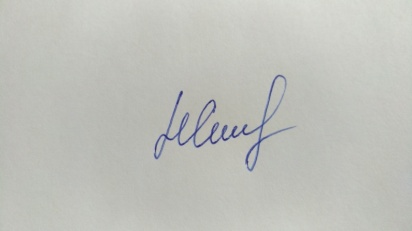 